Betriebsanweisung für Tätigkeiten mit Gefahrstoffengem. § 14 GefStoffV Betriebsanweisung für Tätigkeiten mit Gefahrstoffengem. § 14 GefStoffV 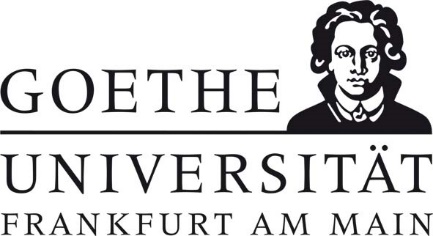 Geltungsbereich: Institut für 	Bereichsverantwortliche*r:                                                                                                                Datum: Geltungsbereich: Institut für 	Bereichsverantwortliche*r:                                                                                                                Datum: Geltungsbereich: Institut für 	Bereichsverantwortliche*r:                                                                                                                Datum: Geltungsbereich: Institut für 	Bereichsverantwortliche*r:                                                                                                                Datum: GefahrstoffbezeichnungGefahrstoffbezeichnungGefahrstoffbezeichnungGefahrstoffbezeichnungDithiothreitol (DTT)(1,4-Dimercapto-2,3-butandiol)Dithiothreitol (DTT)(1,4-Dimercapto-2,3-butandiol)Dithiothreitol (DTT)(1,4-Dimercapto-2,3-butandiol)Dithiothreitol (DTT)(1,4-Dimercapto-2,3-butandiol)Gefahr für Mensch und UmweltGefahr für Mensch und UmweltGefahr für Mensch und UmweltGefahr für Mensch und Umwelt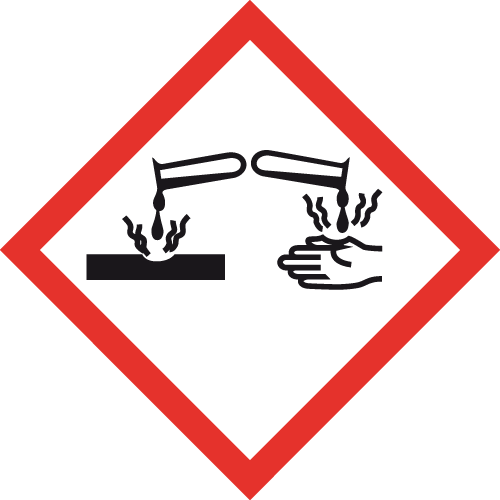 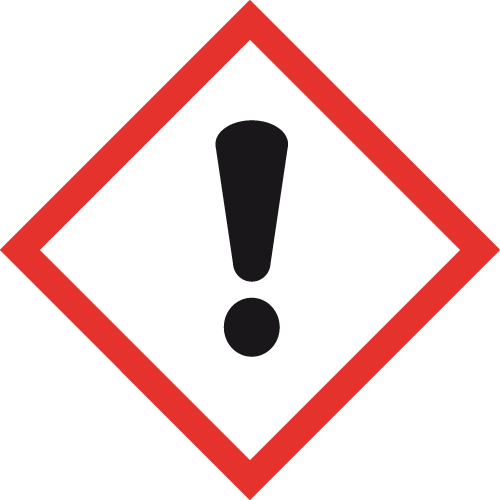 GEFAHR-  Gesundheitsschädlich bei Verschlucken. (H302)-  Verursacht Hautreizungen. (H315)-  Verursacht schwere Augenschäden. (H318)-  Bildung explosiver Staub-Luft-Gemische möglich.-  Reagiert mit starken Oxidationsmitteln unter heftiger Wärmeentwicklung. -  Kann sich an feuchter Luft oder mit Wasser zersetzen.-  Zersetzt sich bei Erhitzen/Verbrennen in gefährliche Gase (z.B. Kohlenstoffoxide, Schwefeloxide, Schwefelwasserstoff).-  Wassergefährdungsklasse (WGK): 2 (deutlich wassergefährdend)-  Gesundheitsschädlich bei Verschlucken. (H302)-  Verursacht Hautreizungen. (H315)-  Verursacht schwere Augenschäden. (H318)-  Bildung explosiver Staub-Luft-Gemische möglich.-  Reagiert mit starken Oxidationsmitteln unter heftiger Wärmeentwicklung. -  Kann sich an feuchter Luft oder mit Wasser zersetzen.-  Zersetzt sich bei Erhitzen/Verbrennen in gefährliche Gase (z.B. Kohlenstoffoxide, Schwefeloxide, Schwefelwasserstoff).-  Wassergefährdungsklasse (WGK): 2 (deutlich wassergefährdend)-  Gesundheitsschädlich bei Verschlucken. (H302)-  Verursacht Hautreizungen. (H315)-  Verursacht schwere Augenschäden. (H318)-  Bildung explosiver Staub-Luft-Gemische möglich.-  Reagiert mit starken Oxidationsmitteln unter heftiger Wärmeentwicklung. -  Kann sich an feuchter Luft oder mit Wasser zersetzen.-  Zersetzt sich bei Erhitzen/Verbrennen in gefährliche Gase (z.B. Kohlenstoffoxide, Schwefeloxide, Schwefelwasserstoff).-  Wassergefährdungsklasse (WGK): 2 (deutlich wassergefährdend)Schutzmaßnahmen und VerhaltensregelnSchutzmaßnahmen und VerhaltensregelnSchutzmaßnahmen und VerhaltensregelnSchutzmaßnahmen und Verhaltensregeln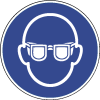 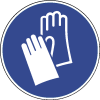 -  Nach Gebrauch Haut gründlich waschen.-  Bei Gebrauch nicht essen, trinken oder rauchen.-  Einatmen von Staub vermeiden. -  Berührung mit Augen, Haut und Kleidung vermeiden.-  Nur im Abzug arbeiten und Frontschieber geschlossen halten. Bildung von Stäuben vermeiden. -  Staubablagerung und Staubaufwirbelung vermeiden, Staubablagerungen sofort entfernen.-  Gefäße nicht offen stehen lassen! Reaktionsfähige Stoffe fern halten bzw. nur kontrolliert zugeben.-  Augenschutz tragen: Korbbrille.  -  Handschutz tragen: Handschuhe aus: Nitrilkautschuk/Nitrillatex (NBR; 0,4 mm bzw. 0,11 mm).-  Körperschutz tragen: Laborkittel.-  Nach Gebrauch Haut gründlich waschen.-  Bei Gebrauch nicht essen, trinken oder rauchen.-  Einatmen von Staub vermeiden. -  Berührung mit Augen, Haut und Kleidung vermeiden.-  Nur im Abzug arbeiten und Frontschieber geschlossen halten. Bildung von Stäuben vermeiden. -  Staubablagerung und Staubaufwirbelung vermeiden, Staubablagerungen sofort entfernen.-  Gefäße nicht offen stehen lassen! Reaktionsfähige Stoffe fern halten bzw. nur kontrolliert zugeben.-  Augenschutz tragen: Korbbrille.  -  Handschutz tragen: Handschuhe aus: Nitrilkautschuk/Nitrillatex (NBR; 0,4 mm bzw. 0,11 mm).-  Körperschutz tragen: Laborkittel.-  Nach Gebrauch Haut gründlich waschen.-  Bei Gebrauch nicht essen, trinken oder rauchen.-  Einatmen von Staub vermeiden. -  Berührung mit Augen, Haut und Kleidung vermeiden.-  Nur im Abzug arbeiten und Frontschieber geschlossen halten. Bildung von Stäuben vermeiden. -  Staubablagerung und Staubaufwirbelung vermeiden, Staubablagerungen sofort entfernen.-  Gefäße nicht offen stehen lassen! Reaktionsfähige Stoffe fern halten bzw. nur kontrolliert zugeben.-  Augenschutz tragen: Korbbrille.  -  Handschutz tragen: Handschuhe aus: Nitrilkautschuk/Nitrillatex (NBR; 0,4 mm bzw. 0,11 mm).-  Körperschutz tragen: Laborkittel.Verhalten im GefahrfallVerhalten im GefahrfallVerhalten im GefahrfallVerhalten im Gefahrfall-  Gefahrenbereich räumen und absperren, Vorgesetzte*n informieren.-  Ausgelaufenes/verschüttetes Produkt: Immer Schutzbrille, Handschuhe und Schutzkleidung sowie bei größeren Mengen Atemschutz tragen. Geeigneter Atemschutz: Partikelfilter P2 (weiß). Unter Staubvermeidung aufnehmen und entsorgen. Raum anschließend lüften.-  Im Brandfall: Produkt ist brennbar, geeignete Löschmittel: Schaum, Löschpulver, Kohlendioxid, auch Wassernebel. Nicht: Wasser im Vollstrahl! Bei Brand entstehen gefährliche Gase/Dämpfe (z.B. Schwefeloxide, Kohlenmonoxid, Kohlendioxid). Gase/Dämpfe/Nebel mit Wassersprühstrahl niederschlagen.-  Das Eindringen in Boden, Gewässer und Kanalisation muss verhindert werden. -  Gefahrenbereich räumen und absperren, Vorgesetzte*n informieren.-  Ausgelaufenes/verschüttetes Produkt: Immer Schutzbrille, Handschuhe und Schutzkleidung sowie bei größeren Mengen Atemschutz tragen. Geeigneter Atemschutz: Partikelfilter P2 (weiß). Unter Staubvermeidung aufnehmen und entsorgen. Raum anschließend lüften.-  Im Brandfall: Produkt ist brennbar, geeignete Löschmittel: Schaum, Löschpulver, Kohlendioxid, auch Wassernebel. Nicht: Wasser im Vollstrahl! Bei Brand entstehen gefährliche Gase/Dämpfe (z.B. Schwefeloxide, Kohlenmonoxid, Kohlendioxid). Gase/Dämpfe/Nebel mit Wassersprühstrahl niederschlagen.-  Das Eindringen in Boden, Gewässer und Kanalisation muss verhindert werden. -  Gefahrenbereich räumen und absperren, Vorgesetzte*n informieren.-  Ausgelaufenes/verschüttetes Produkt: Immer Schutzbrille, Handschuhe und Schutzkleidung sowie bei größeren Mengen Atemschutz tragen. Geeigneter Atemschutz: Partikelfilter P2 (weiß). Unter Staubvermeidung aufnehmen und entsorgen. Raum anschließend lüften.-  Im Brandfall: Produkt ist brennbar, geeignete Löschmittel: Schaum, Löschpulver, Kohlendioxid, auch Wassernebel. Nicht: Wasser im Vollstrahl! Bei Brand entstehen gefährliche Gase/Dämpfe (z.B. Schwefeloxide, Kohlenmonoxid, Kohlendioxid). Gase/Dämpfe/Nebel mit Wassersprühstrahl niederschlagen.-  Das Eindringen in Boden, Gewässer und Kanalisation muss verhindert werden. -  Gefahrenbereich räumen und absperren, Vorgesetzte*n informieren.-  Ausgelaufenes/verschüttetes Produkt: Immer Schutzbrille, Handschuhe und Schutzkleidung sowie bei größeren Mengen Atemschutz tragen. Geeigneter Atemschutz: Partikelfilter P2 (weiß). Unter Staubvermeidung aufnehmen und entsorgen. Raum anschließend lüften.-  Im Brandfall: Produkt ist brennbar, geeignete Löschmittel: Schaum, Löschpulver, Kohlendioxid, auch Wassernebel. Nicht: Wasser im Vollstrahl! Bei Brand entstehen gefährliche Gase/Dämpfe (z.B. Schwefeloxide, Kohlenmonoxid, Kohlendioxid). Gase/Dämpfe/Nebel mit Wassersprühstrahl niederschlagen.-  Das Eindringen in Boden, Gewässer und Kanalisation muss verhindert werden. Erste HilfeErste HilfeErste HilfeNOTRUF 112Selbstschutz beachten, Vorgesetzte*n informieren.Nach Augenkontakt: Sofort unter Schutz des unverletzten Auges ausgiebig (mind. 10 Minuten) bei geöffneten Lidern mit Wasser spülen. Augenärztliche Behandlung.Nach Hautkontakt: Verunreinigte Kleidung sofort ausziehen. Haut mit viel Wasser spülen.Nach Einatmen: Verletzte*n aus dem Gefahrenbereich bringen. Frischluftzufuhr. Ärztliche Behandlung.Nach Verschlucken: Sofortiges kräftiges Ausspülen des Mundes. Wasser in kleinen Schlucken trinken lassen. Ärztliche Behandlung. Selbstschutz beachten, Vorgesetzte*n informieren.Nach Augenkontakt: Sofort unter Schutz des unverletzten Auges ausgiebig (mind. 10 Minuten) bei geöffneten Lidern mit Wasser spülen. Augenärztliche Behandlung.Nach Hautkontakt: Verunreinigte Kleidung sofort ausziehen. Haut mit viel Wasser spülen.Nach Einatmen: Verletzte*n aus dem Gefahrenbereich bringen. Frischluftzufuhr. Ärztliche Behandlung.Nach Verschlucken: Sofortiges kräftiges Ausspülen des Mundes. Wasser in kleinen Schlucken trinken lassen. Ärztliche Behandlung. Selbstschutz beachten, Vorgesetzte*n informieren.Nach Augenkontakt: Sofort unter Schutz des unverletzten Auges ausgiebig (mind. 10 Minuten) bei geöffneten Lidern mit Wasser spülen. Augenärztliche Behandlung.Nach Hautkontakt: Verunreinigte Kleidung sofort ausziehen. Haut mit viel Wasser spülen.Nach Einatmen: Verletzte*n aus dem Gefahrenbereich bringen. Frischluftzufuhr. Ärztliche Behandlung.Nach Verschlucken: Sofortiges kräftiges Ausspülen des Mundes. Wasser in kleinen Schlucken trinken lassen. Ärztliche Behandlung. Sachgerechte EntsorgungSachgerechte EntsorgungSachgerechte EntsorgungSachgerechte EntsorgungAbfälle in geschlossenen Behältern sammeln und nach Abfallrichtlinie über das zentrale Zwischenlager (Tel.: 798 – 29392) entsorgen.Abfälle in geschlossenen Behältern sammeln und nach Abfallrichtlinie über das zentrale Zwischenlager (Tel.: 798 – 29392) entsorgen.Abfälle in geschlossenen Behältern sammeln und nach Abfallrichtlinie über das zentrale Zwischenlager (Tel.: 798 – 29392) entsorgen.Abfälle in geschlossenen Behältern sammeln und nach Abfallrichtlinie über das zentrale Zwischenlager (Tel.: 798 – 29392) entsorgen.